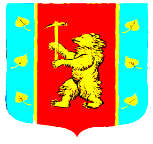 Администрация муниципального образованияКузнечнинское городское поселениемуниципального образования Приозерский муниципальный районЛенинградской областиПОСТАНОВЛЕНИЕ       от «24» декабря 2022 г. № 303     Об утверждении муниципальной Программы     «Обеспечение устойчивого функционирования      и развития коммунальной и инженерной инфраструктуры     и повышение энергоэффективности в МО Кузнечнинское      городское поселение МО Приозерский муниципальный район    Ленинградской области на 2022-2024 годы».В соответствии с порядком и методическими указаниями по разработке, реализации и оценки эффективности муниципальных программ муниципального образования Кузнечнинское городское поселение муниципального образования Приозерский муниципальный район Ленинградской области, утвержденного Постановлением администрации МО Кузнечнинское городское поселение от 03.12.2021 года № 178 «Об утверждении Порядка и Методических указаний по разработке, реализации и оценки эффективности муниципальных программ муниципального образования Кузнечнинское городское поселение муниципального образования Приозерский муниципальный район Ленинградской области», в соответствии с положениями Федерального закона от 06.10.2003 года № 131-ФЗ «Об общих принципах организации местного самоуправления в Российской Федерации», Устава МО Кузнечнинское городское поселение, администрация муниципального образования  Кузнечнинское городское поселение муниципального образования Приозерский муниципальный район Ленинградской областиПОСТАНОВЛЯЕТ:Утвердить муниципальную Программу «Обеспечение устойчивого функционирования и развития коммунальной и инженерной инфраструктуры и повышение энергоэффективности в МО Кузнечнинское городское поселение МО Приозерский муниципальный район Ленинградской области на 2022-2024 годы», согласно приложению 1.Осуществлять финансирование Программы в соответствии с бюджетом МО Кузнечнинское городское поселение МО Приозерский муниципальный район Ленинградской области на 2022 год и плановый период 2022-2024 годы.Постановление № 204 от 30.12.2021г.-считать утратившим силу.Опубликовать настоящее постановление в средствах массовой информации и разместить на официальном сайте администрации МО Кузнечнинское городское поселение www.kuznechnoe.lenobl.ru5.    Постановление вступает в силу с момента опубликования.6.    Контроль за исполнением настоящего постановления оставляю за собой.Глава администрации                                                                    Становова Н. Н.Исп.- Семенова С.Н.Курносова  Ю. Ю.Ковалева И.В.Гусева И.В.       Разослано: дело-1, прокуратура-1, бух.адм-1, зам.гл-1,КСО-1.Администрация МО Кузнечнинское городское поселение доводит до сведения читателей, что Приложения к Постановлению администрации муниципального образования Кузнечнинское городское поселение муниципального образования Приозерский муниципальный район Ленинградской области от 24.12.2022 года № 303  размещено на официальном сайте МО Кузнечнинское городское поселение: www.kuznechnoe.lenobl.ru